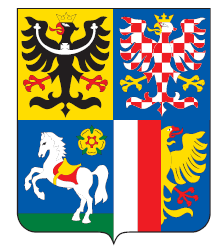 Moravskoslezský KrajKoncepce Rozvoje muzejnictví 
  v MORAVSKOSLEZSKÉM KRAJI na léta 2015–2020(Koncepce muzejnictví)Zpracoval:Odbor územního plánování, stavebního řádu a kultury Krajského úřadu Moravskoslezského kraje a pracovní skupina tvořená zástupci krajských sbírkotvorných příspěvkových organizacíObsah:1	Úvodní slovo	32	Úvod	43	Analytická část	43.1	Definice oboru a základní údaje o muzejním a sbírkovém fondu	43.2	Vývoj muzejnictví v Moravskoslezském kraji	53.3	Vývoj galerií v Moravskoslezském kraji	83.4	Statistika činností muzeí a galerií v Moravskoslezském kraji v letech 2010 až 2014	93.5	Vývoj muzeí a galerií v České republice v letech 2010 až 2014 - statistika	144	SWOT analýza oboru v Moravskoslezském kraji	154.1	Silné stránky	164.2	Slabé stránky	164.3	Příležitosti	164.4	Hrozby	164.5	SWOT analýza – závěry	175	Strategická část	175.1	Strategické vize a cíle rozvoje muzejnictví v Moravskoslezském kraji	185.2	Opatření - aktivity k dosažení cílů strategie	185.3	Participace krajské Koncepce muzejnictví na naplňování strategických a dílčích cílů Koncepce muzejnictví ČR	245.4	Financování koncepce	26Příloha č. 1: Seznam muzeí a galerie zřizovaných Moravskoslezským krajem	28Příloha č. 2:  Seznam použitých zkratek	30Příloha č. 3: Seznam aktuální legislativy	31Příloha č. 4: Seznam oslovených institucí zabývajících se sbírkotvornou činností v Moravskoslezském kraji	……………………………………………………………………………………………………………………………………………….34Úvodní slovoMoravskoslezský kraj zpracoval další ze svých střednědobých strategických dokumentů, který má vytvářet systémové podmínky pro fungování a rozvoj zejména veřejných muzeí a galerií v kraji.Krajská koncepce muzejnictví je v pořadí druhým krajským dokumentem v dané oblasti. Prvním byl Program rozvoje muzejnictví v Moravskoslezském kraji z roku 2004.) Svým obsahem, ale i rozsahem již neodpovídal potřebám odborné muzejní a galerijní praxe, ale také současným legislativním podmínkám a ekonomickým potřebám veřejného muzejnictví, neměl koncepční charakter rozvoje veřejného muzejnictví v kraji do budoucna.Koncepce má oporu ve schválených krajských dokumentech, především ve Strategii rozvoje Moravskoslezského kraje na léta 2009-2020 a Programovém prohlášení Rady Moravskoslezského kraje pro období 2013-2016. Koncepce muzejnictví se tak řadí k v posledních letech schváleným střednědobým koncepčním dokumentům na úseku kultury a památkové péče kraje - Koncepci podpory památkové péče v Moravskoslezském kraji na období 2010-2013, Koncepci podpory kultury v Moravskoslezském kraji na období 2014-2020 či Koncepci rozvoje veřejných knihovnických a informačních služeb v Moravskoslezském kraji na léta 2014-2020 (koncepce knihovnictví).Koncepce je živý materiál, prostředek jak pomoci zabezpečit stanovené strategické cíle kraje v této oblasti a současně se podílet na zabezpečení celostátních cílů v rámci svých kompetencí a zodpovědností. Proto kontinuálně navazuje nejen na krajský program z roku 2004, ale také na vládní materiály – Koncepci účinnější péče o tradiční lidovou kulturu v České republice na léta 2003 – 2010) a následně aktualizovanou na období 2011 až 2015), Koncepci účinnější péče o movité kulturní dědictví v České republice na léta 2010-2014 (koncepce rozvoje muzejnictví) a aktuální Koncepci rozvoje muzejnictví v České republice v letech 2015 až 2020.Poslání muzejních institucí má zakotvení také v Listině základních práv a svobod, konkrétně v článku 33 právo na vzdělání a článku 34 právo na přístup občanů ke kulturnímu bohatství.Koncepce krajská vnímá muzea jako nedílnou součást kulturního života Moravskoslezského kraje, ale zejména jako velmi důležitý prvek moderní občanské společnosti. Jsme vedeni snahou, aby veřejná muzea a galerie stále intenzivněji přispívala nejen k uchovávání hodnot hmotné a nehmotné povahy a jejich sdílení napříč generacemi, ale současně se stala významnými představiteli veřejné služby v místech svého působení a přispívala k šíření sdílených hodnot Moravskoslezského kraje.Svatomír Recmannáměstek hejtmana krajeÚvodKoncepce rozvoje muzejnictví v Moravskoslezském kraji na léta 2015–2020 (dále jen „Koncepce“) je strategický materiál Moravskoslezského kraje zaměřený na podporu zejména veřejných muzeí a galerií. Jejím cílem je vytvořit podmínky systematické a účelné podpory sítě muzeí a galerií, které spravují, chrání, zkoumají a prezentují bohaté sbírky movitého kulturního, přírodního, technického a industriálního dědictví na území Moravskoslezského kraje. Některá opatření řeší pouze problematiku krajem zřizovaných institucí. Krajská koncepce muzejnictví reflektuje Koncepci rozvoje muzejnictví v České republice v letech 2015 až 2020, kterou přijalo Ministerstvo kultury. Státní koncepce muzejnictví je členěna na základní (strategické) cíle, hlavní cíle a konkrétní úkoly.Základní cíle jsou tři:Prvním základním cílem je zachování schopnosti veřejných muzeí a galerií kvalifikovaným způsobem spravovat a rozšiřovat sbírky, formou vědecké výzkumné činnosti prohlubovat jejich poznání, a tím je zhodnocovat a udržovat, a rozšiřovat službu veřejnosti tak, aby odpovídala požadavkům veřejnosti na tento typ institucí kladeným, včetně optimalizace jejich sítě.Druhým základním cílem je vytvořit přehlednější a pro jednotlivá muzea a galerie jednodušší, jednoznačnější a pro jejich úspěšné působení příznivější právní a ekonomické prostředí obecně, včetně stabilního spolufinancování z veřejných finančních prostředků. Zásadním nástrojem ke splnění cíle je připravovaná změna právního postavení rozhodujících muzeí a galerií zákonem.Třetím základním cílem je upravit právní a ekonomické prostředí pro technologickou inovaci a podstatné rozšíření služeb, které muzea a galerie poskytují způsobem umožňujícím dálkový přístup. Jde zejména o to, aby zásadním způsobem posílily svou webovou prezentaci směrem k potenciálním domácím i zahraničním návštěvníkům, aby významně rozšířily nabídku odborných online služeb pro partnerské organizace v České republice i v zahraničí a zvýšily tak svou schopnost podílet se na velkých mezinárodních výzkumných a výstavních projektech.Citované cíle jsou společné i muzejní politice Moravskoslezského kraje. Takovéto průniky a společné cíle mají také sloužit k zajištění vysoké úrovně muzeí a galerií v Moravskoslezském kraji a umožnit intenzivnější využívaní programů vypisovaných Ministerstvem kultury.Analytická částDefinice oboru a základní údaje o muzejním a sbírkovém fondu„Muzeum je stálá nevýdělečná instituce ve službách společnosti a jejího rozvoje, otevřená veřejnosti, která získává, uchovává, zkoumá, zprostředkuje a vystavuje hmotné doklady o člověku a jeho prostředí za účelem studia, vzdělání, výchovy a potěšení.“ )Muzeum či galerie je institucí, která zabezpečuje činnost správců sbírek, umožňuje sbírky vytvářet a provádět jejich tezauraci. Na základě těchto činností jsou sbírky připraveny k prezentaci pro veřejnost.Vytvářet a uchovávat věcnou paměť na minulé děje je podle mnohých vědců základní vlastností, která dělí člověka od ostatní živočišné říše. Člověk si ve svém vědomí ukládá historické zkušenosti jako vybavení do života a je tedy jeho přirozenou potřebou uchovávat si hmotné doklady na svou minulost. Počíná si tak nejčastěji, když uvažuje o své současnosti a budoucnosti. Při vnímání takového předmětu se objevují vzpomínky, které vyvolávají v člověku další myšlenky. Přitom jejich šíře a intenzita souvisí s citovým poutem k onomu předmětu. A právě kombinace citů a racionality vede člověka k tomu nějakou věc uchovat pro budoucí poznání. Na určitém stupni společenského vývoje pak vznikla instituce, která toto vyjímání a uchovávání věcí dělá v zastoupení nějaké pospolitosti, například obce, regionu, národa. Pro udržení kontinuity daných pospolitostí, jejich duchovních statků, jazyka či tradic, má kulturní dědictví zásadní existenční význam.Kromě uvedené niterné podstaty jsou muzea jako taková důležitá právě tím, jak získané a uchování hodné předměty zprostředkovávají či dokáží zprostředkovat veřejnosti, a to za účelem vzdělání, výchovy i potěšení. Mají nezastupitelnou roli právě v tomto zprostředkování setkání člověka s autentickými předměty. To je zcela nezastupitelná role muzeí a toto setkání nelze ve své podstatě ničím nahradit.Nedílnou součást činnosti muzea tvoří výzkum a vědecká práce, a to nejen samotných pracovníků, ale také zájemců z řad odborníků i laických badatelů. Muzea mimo jiné plní funkci společenskou a výchovnou, kdy sdružují různé zájmové skupiny, pořádají odborné poradny, přednášky či kurzy pro laickou i odbornou veřejnost, a to pro různé věkové kategorie s cílem vychovávat a vést své návštěvníky a všechny obyvatele k jejich pozitivnímu vztahu k regionu, v němž žijí, a také ke své vlasti, k sousedním regionům a zemím.Vývoj muzejnictví v Moravskoslezském krajiTradice muzejnictví v Moravskoslezském kraji patří k nejstarším v České republice. Je více jak dvousetletá – první muzejní instituce na území nynějšího kraje vznikaly již na přelomu 18. a 19. století. V Kuníně u Nového Jičína existovalo muzeum při zámecké škole v roce 1792, v roce 1814 bylo v Opavě v budově místního gymnázia založeno vůbec nejstarší veřejné muzeum na území nynější České republiky. Následný dlouholetý úspěšný vývoj opavského muzejnictví vedl k mimořádnému postavení nynějšího nástupce a dědice dřívějších opavských muzeí, Slezského zemského muzea, řadícího se dnes k největším a nejvýznamnějším muzejním institucím České republiky, k Národnímu muzeu v Praze a Moravskému zemskému muzeu v Brně. Tradice muzejnictví na Těšínsku sahá do roku 1802, kdy bylo jezuitou L. J. Šeršnikem založeno muzeum, jehož většina sbírek se dnes nachází v muzeu v Cieszyne (Polsko). K nejstarším muzeím v kraji patřilo i muzeum v Novém Jičíně, konstituované na konci 50. let 19. století, a soukromé muzeum vlastivědného pracovníka K. J. Bukovanského ve Slezské Ostravě (1872).Většina veřejných muzeí na území nynějšího kraje vznikala v důsledku politických, společenských a hospodářských změn a v neposlední řadě i národnostní problematiky v posledních desetiletích 19. a počátkem 20. století (např. v Krnově 1882 a 1895, Opavě 1896, Bruntále 1898, Těšíně 1896). Tato muzea, zakládaná především muzejními společnostmi či spolky, v menší míře přímo obcemi, měla zpravidla vlastivědný charakter s cílem dokumentovat přírodu a společnost v konkrétním místě pomocí souborů hmotných dokladů, vznikajících muzejních sbírek. Muzea se stala i významnými společenskými a kulturními centry, posilujícími vzájemnou identitu i vztah místních obyvatel. Vedle muzeí obecného – vlastivědného typu vznikla na území nynějšího kraje i některá muzea specializovaná – Muzeum pro umění a průmysl v Opavě (1882), Uměleckoprůmyslové muzeum pro Ostravsko-karvinský revír v Ostravě (1904) či Průmyslové a živnostenské muzeum v Ostravě (1904).Po vzniku Československé republiky v roce 1918 došlo k dalšímu rozvoji muzejnictví na území nynějšího Moravskoslezského kraje. Stávající muzea v meziválečném období shromáždila sbírky, které dodnes tvoří páteřní část fondů muzeí na území kraje. V regionu vznikla i muzea nová, např. muzeum ve Frýdku (1924/1925 jako pobočka Československého zemědělského muzea), městské muzeum v Místku (1929) či Legionářské muzeum v Opavě (1927). Zásadním krokem pro budoucí vývoj muzejnictví v tomto regionu byla i transformace nejvýznamnějšího opavského muzea ve Slezské zemské muzeum (1921). V letech 2. světové války došlo k utlumení muzejní činnosti. Skutečnou tragédií bylo zničení rozsáhlých sbírkových fondů v průběhu osvobozovacích bojů na jaře 1945 v Opavě.K zásadním změnám ovlivňujícím ve svých důsledcích podobu muzejnictví na území nynějšího kraje, a to fakticky do současnosti, došlo po 2. světové válce. V západní části nynějšího kraje po válce zaniklo mnoho muzeí v důsledku odsunu původního německy hovořícího obyvatelstva a následného znovuosídlení obyvateli bez hlubšího vztahu a vazeb k regionu. Ve zbývajících pak proběhla místy radikální selekce sbírek, které měly pozbýt „německý“ charakter. V dalších letech ve vazbě na společensko-politické změny po Únoru 1948 došlo k faktickému zestátnění muzeí a jejich sbírek a byly učiněny kroky k vytvoření tzv. jednotné muzejní sítě, vedoucí jednak k centralizaci muzeí, jednak k další redukci jejich počtu. Od počátku 50. let byla prosazována koncepce jednoho muzea v okrese, zřizovaného příslušným okresním národním výborem, což vedlo výjimečně i ke vzniku několika nových muzeí v sídlech okresů, ale fakticky se výrazně snížil počet muzejních institucí v regionu.K další změně a dotvoření muzejní sítě do podoby, která v podstatě zůstala zachována dodnes, došlo po územně-správní reorganizaci státu v roce 1960. V roce 1963 přistoupil Krajský národní výbor v Ostravě k další kumulaci funkcí a úkolů nově zformovaných okresních muzeí. Vedle muzejní činnosti byla pověřena suplováním činnosti okresních galerií (muzeí výtvarného umění), správou nejvýznamnějších památkových objektů ve svém okrese (muzeum v Bruntále převzalo zámek Bruntál a hrad Sovinec, muzeum ve Frýdku-Místku hrad Hukvaldy), výkonem činnosti v oblasti památkové péče a ochrany přírody a metodickou činností na poli kronikářství. Došlo i ke specializacím sbírkotvorné činnosti jednotlivých muzeí v rámci tehdejšího Severomoravského kraje. Okresní muzejní instituce s takto široce vymezenými okruhy činnosti byly přejmenovány na vlastivědné ústavy a v roce 1979 přijaly jednotný název okresní vlastivědné muzeum.Výše uvedený model byl realizován na celém území nynějšího Moravskoslezského kraje s výjimkou Slezského (zemského) muzea, zřizovaného po válce ministerstvem školství, věd a umění, a Ostravského muzea, zřizovaného městem.V období po 2. světové válce vznikla na území nynějšího Moravskoslezského kraje i některá muzea specializovaná. Nejvýznamnějším z nich byla Krajská galerie výtvarného umění, založená krajským národním výborem v roce 1952 v Ostravě. Z dalších to bylo např. Muzeum revolučních bojů a osvobození v Ostravě a řada muzeí podnikových (Muzeum Vítkovic – Železáren a strojíren Klementa Gottwalda v Ostravě, Muzeum revolučních tradic Železáren a drátoven v Bohumíně, Muzeum revolučních tradic a úspěchů Třineckých železáren VŘSR v Třinci, Technické muzeum Tatry Kopřivnice, Vagonářské muzeum ve Studénce a jiná).Historickým krokem posunujícím celé muzejnictví na vyšší úroveň bylo přijetí zákona č. 54/1959 Sb., o muzeích a galeriích, a následně dalších norem, upravujících správu sbírek. Jejich postupným naplňováním došlo i na území nynějšího Moravskoslezského kraje k profesionalizaci muzejní práce a k systematické dokumentaci regionů celého kraje. Podstatně byly rozšířeny sbírkové fondy muzeí, kterým byla zajištěna odpovídající péče. Odborná, vědecká i konzervátorská práce muzeí dosáhla slušné úrovně.Změna politicko-ekonomických poměrů na počátku 90. let 20. století se projevila i v muzejnictví. Po převedení výkonu památkové péče a ochrany přírody na okresní úřady a metodiky kronik na okresní archívy se muzejní činnost opět stala základním posláním okresních muzeí; bruntálskému a frýdeckomísteckému muzeu ale nadále zůstala svěřena správa nejvýznamnějších kulturních památek svého regionu. V odborné činnosti se negativně projevilo zrušení krajů, kdy zanikla koordinovaná součinnost okresních muzeí při soustavné dokumentaci rozsáhlejšího územního celku. Okresní muzea v 90. letech minulého století musela řešit v některých případech i poměrně závažné problémy, související s navrácením historického majetku obcím či dalšími restitucemi. Muzea tak přišla o budovy i části sbírkových fondů, v některých případech o celé pobočky.Zásadní změnou bylo převedení okresních muzeí z vlastnictví státu do vlastnictví Moravskoslezského kraje k 1. 1. 2003. Moravskoslezský kraj se tak po Galerii výtvarného umění v Ostravě, kterou převzal již v roce 2001, stal zřizovatelem dalších čtyř muzeí vlastivědného typu, a to Muzea v Bruntále, Muzea Těšínska v Českém Těšíně, Muzea Beskyd ve Frýdku-Místku a Muzea Novojičínska v Novém Jičíně, včetně jejich poboček a spravovaných památkových objektů. Došlo ke stabilizaci finančního a dalšího zabezpečení těchto muzeí, koncepčně je řešen další rozvoj muzejních institucí. Muzea zřizovaná Moravskoslezským krajem tvoří dnes základní muzejní síť dokumentující specificky muzejními prostředky celý tento region.Významnou sbírkotvornou, odbornou i vědeckou institucí na území kraje je Slezské zemské muzeum, jehož zřizovatelem je Ministerstvo kultury. Od počátku 90. let 20. století na území kraje obnovila svou činnost, popřípadě byla založena zcela nově, řada obecních muzeí. Jen poměrně malá část sbírkových fondů v kraji náleží pod města či obce. Nejvýznamnějším městským muzeem je Ostravské muzeum s početnými sbírkovými fondy a rozsáhlou odbornou a prezentační činností. Vedle těchto veřejných muzeí vznikla i muzea soukromá, často prezentující úzce zaměřenou sbírku konkrétního sběratele. Do kategorie soukromých muzeí spadají nyní i bývalá podniková muzea. K nejvýznamnějším patří Technické muzeum Tatra v Kopřivnici, Muzeum Třineckých železáren v Třinci a Hornické muzeum na Landeku.Velmi významné, historicky nesmírně cenné je muzejnictví dějin průmyslové revoluce, hornictví a hutnictví na Ostravsku. V roce 1994 zřídilo Ministerstvo kultury Průmyslové muzeum v Ostravě na Dole Petr Cingr (nyní Důl Michal), které se o tři roky později stalo zařízením Státního památkového ústavu v Ostravě a jako muzeum přestalo vykonávat činnost a práce se tu zaměřila na prezentaci národní kulturní památky na tomto historickém průmyslovém zařízení. Od roku 1991 jsou v Muzeu Vítkovic shromažďovány stroje a zařízení, se kterými se počítá do expozic hutnictví a průmyslu kraje v prostorách národní kulturní památky Důl Hlubina a koksovna a vysoké pece Vítkovických železáren v centru Ostravy.Sbírky, které jsou ve vlastnictví Moravskoslezského kraje a jsou spravovány muzei zřizovanými krajem, se utvářejí již více než sto let. Sbírky reflektují historický vývoj nejenom v regionu, ale v širším kontextu politicko-společenský vývoj v daném státním útvaru. Sbírky jednotlivých muzeí jsou různorodé, každá sbírka má svá regionální a další specifika. I přes tyto rozdílnosti mají sbírky zároveň i styčné body a rámec, který dává možnost komplexního pohledu na všechny aspekty vývoje lidské společnosti a přírody v regionu.Vývoj galerií v Moravskoslezském krajiGalerijnictví v Moravskoslezském kraji má jako i jinde několik podob, které je třeba rozdělit a pojmenovat. V první řadě to jsou tzv. muzea umění (zpravidla příspěvkové organizace), která se specializují na práci s výtvarným uměním, vytvářejí sbírky, odborně je zpracovávají a prezentují je. Dále pořádají časové výstavy, nejen z vlastního materiálu a nejen historické, ale zabývají se i současností a pracují s živým uměním. V současné době tato muzea umění plní celou řadu dalších funkcí, jako např. pedagogika, práce s minoritními skupinami obyvatelstva, hendikepovanými atd. Pořádají bohaté spektrum dalších vzdělávacích a volnočasových aktivit. Typickým příkladem je Galerie výtvarného umění v Ostravě, která se dnes řadí mezi nejvýznamnější galerijní instituce v České republice a láká svými výstavními projekty pozornost nejen krajského návštěvníka.Dalším typem je galerie typu „Kunsthalle“, která se specializuje na pořádání časových výstav zejména současného umění a na rozdíl od muzea umění nespravuje a nevytváří sbírku. Další aktivity jsou shodné. Typickými příklady jsou městské galerie jako např. v Ostravě (PLATO) nebo Dům umění v Opavě. Velmi vzdáleně a volně se tomuto typu přibližují nejrůznější kulturní domy, volnočasová zařízení atd. Jedná se většinou také o příspěvkové organizace měst.V neposlední řadě jsou zde galerie, které jsou komerční, resp. závislé na vlastních příjmech, které pořádají drobnější výstavy současného umění.Prezentace a vytváření uměleckých sbírek má i v našem kraji tradici sahající do minulých století. Zmiňme zejména významné galerie budované na zámku v Raduni za knížat Blücherů, sbírky knížat Lichnovských v Hradci nad Moravicí, a to zejména vytvářené kněžnou Mechtildou, se zastoupením předních představitelů evropského malířství.Významnou roli během 2. poloviny 19. století a počátku 20. století sehrávalo Zemské muzeum v Opavě, které nejen pořádalo dílčí výstavy výtvarných umělců, zejména regionálních, ale také větší výstavy jednotlivých spolků, zejména orientovaných na německy mluvící země. Současně vytvářelo akviziční činnost, ačkoliv rozsahem nevelkou.Po 2. světové válce šlo galerijnictví, nejen v Moravskoslezském kraji, cestou zestátnění, kdy se Dům umění stal Krajskou galerií výtvarného umění v Ostravě. Vedle ní byla zřízena další krajská galerie Hradec (Krajské osvětové středisko Hradec), jakožto způsob správy významných sbírek Lichnovských. Dále byla zřizována okresní muzea, která se také věnovala výtvarnému umění (např. Památník Adolfa Zábranského v Novém Jičíně, Památník Ferdiše Duši ve Frýdlantě nad Ostravicí).Významným prvkem 60. let 20. století byl vznik tzv. osvětových zařízení, která spravovala menší výstavní síně, kde se také v rámci klubů prohluboval a šířil mezi mladší generací zájem o výtvarné umění. Výtvarné umění nacházelo zázemí v oficiálních galeriích Dílo, které sloužily jako centrálně řízené prodejní instituce. Jako výrazný fenomén Moravskoslezského kraje se v 70. a 80. letech ukázaly aktivity kulturních domů v Havířově, Orlové a Českém Těšíně, kde díky nadšení a odvaze jednotlivců bylo možné se setkat s výstavami umělců mimořádných kvalit, avšak stojících mimo oficiální scénu. Nesmíme však zapomenout i na další aktivity jednotlivců jako například sovineckého Jindřicha Štreita. Od roku 1974 galerijní nabídku výrazným způsobem doplnil otevřený opavský Dům umění, který zejména v posledních dvou dekádách 20. století stál společně s ostravskou galerií Sokolská 12 nad ostatními. Přelom století a současnost přinesla obvyklou nabídku mnoha menších, zejména soukromých galerií, které přirozeným způsobem doplňují dnes již kvalitní nabídku velikých institucí.Statistika činností muzeí a galerií v Moravskoslezském kraji v letech 2010 až 2014V rámci zpracování Koncepce bylo osloveno 74 institucí, které se zabývají muzejní činností na území celého kraje, a to včetně 5 krajem zřizovaných příspěvkových organizací (v textu i tabulkách je těchto 5 institucí uváděno pro lepší přehlednost bez části svého názvu „příspěvková organizace“). Do zpracovaných statistik byly uváděny v jednotlivých sledovaných ukazatelích pouze subjekty, které vykazovaly jiné než nulové hodnoty. Souhrnný soupis všech oslovených institucí, včetně uvedení, zda jejich zástupci zaslali vyplněný dotazník (odpovědi od 32 subjektů včetně krajských příspěvkových organizací), naleznete v příloze č. 3 tohoto materiálu. Z hlediska statistiky pro vývoj muzejnictví v Moravskoslezském kraji v letech 2010 až 2014 jsou v nejobecnější rovině významné a stav popisující následující ukazatele:Tabulka č. 1: Sbírky evidované v CESVeřejné sbírkotvorné instituce zřizované státem, krajem, městem či obcí mají povinnost sbírkové předměty evidovat v CES, pro ostatní subjekty je evidence v CES dobrovolná.Tabulka č. 2: Vývoj počtu evidovaných čísel sbírkových předmětů v CESZdroj: - informace jednotlivých institucí* organizace souhlasí s použitím zaslaných dat do obecných statistik, nepřejí si však jejich konkrétní zveřejněníK nárůstu či poklesu evidenčních čísel v CES může docházet v důsledku akviziční činnosti (nákup, sběr, dary) a současně odborného zpracovávání sbírek, ale také díky fyzickému zániku sbírkového předmětu. Data v tabulce svědčí o mírném nárůstu předmětů ve sbírkách všech institucí bez rozdílu zřizovatele či vlastníka.Tabulka č. 3: Vývoj počtu návštěvníků muzeí a galeriíZ dat předešlé tabulky vyplývá, že zájem o výsledky činnosti muzeí a galerie i v době ekonomické krize byl standardně vysoký a především u subjektů zřizovaných krajem a státem vykazoval nárůst. U jednotlivých organizací se na mírných poklesech návštěvnosti podílely zejména plánované rekonstrukce objektů či tvorba nových expozic.Tabulka č. 4: Vývoj počtu krátkodobých výstav v místě/další v MSK/v ČR mimo MSK/ v zahraničíTabulka č. 5: Vývoj počtu zaměstnanců muzeí a galerií celkově/z toho odbornýchZdroj: - informace jednotlivých institucíVývoj muzeí a galerií v České republice v letech 2010 až 2014 - statistikaTabulky v této kapitole byly převzaty z připravované Koncepce rozvoje muzejnictví v České republice v letech 2015 až 2020. Z hlediska statistiky vývoje muzejnictví v České republice v letech 2010 až 2013 jsou zajímavé především tři druhy údajů: vývoj počtu sbírek, evidovaných podle zákona č. 122/2000 Sb., o ochraně sbírek muzejní povahy a o změně dalších zákonů, ve znění pozdějších předpisů v Centrální evidenci sbírek, vývoj počtu evidovaných sbírkových předmětů a vývoj počtu návštěvníků muzeí a galerií. V následující tabulce jsou muzejní organizace a instituce členěny podle typu zřizovatele.Tabulka č. 6: Vývoj počtu sbírek evidovaných v CES v letech 2010 až 2013Tabulka č. 7: Vývoj počtu evidenčních čísel sbírkových předmětů v CES v letech 2010 až 2013Tabulka č. 8: Vývoj počtu návštěvníků* muzeí a galerií v České republice v letech 2010 až 2013SWOT analýza oboru v Moravskoslezském krajiSWOT analýza muzejnictví v Moravskoslezském kraji sleduje v jednotlivých bodech jeho silné i slabé stránky a poukazuje na příležitosti i hrozby existence a činnosti sbírkotvorných organizací v daném oboru následovně: Silné stránkytradice muzejnictví a muzejních institucí v kraji fungující síť muzeí poskytující systematicky své služby na území celého regionu ve vysokém standardupočetný velmi kvalitní sbírkový fond muzeí v kraji, včetně fenoménu industriální sbírky vývoje průmyslu (např. muzeum Landek)  profesionální týmy odborníků vytvořené v průběhu existence institucí dlouhodobá soustavná odborná správa a práce se sbírkamipestrá a rozsáhlá nabídka společensko-kulturních a vzdělávacích akcí připravovaných ve velmi vysoké kvalitě pro širokou veřejnost velký rozsah a vysoký standard práce s dětmi a mládeží – výchova budoucích konzumentů poskytovaných služebsystematická práce s hendikepovanými spoluobčanydlouhodobá stabilita financování a podpory Moravskoslezského kraje umožňující systematickou práci jednotlivých institucívysoký standard zabezpečení sbírkových předmětůsystematicky řešena prostorová kapacita jednotlivých organizací zřizovaných krajemvýznamné památkové objekty jsou sídly muzeí nebo jsou v nich provozovánaSlabé stránkynedostatečné zapojení inovativních technologií do činnosti sbírkotvorných institucípersonální poddimenzovanost některých pracovišť v odborných úsecíchneexistence finančních prostředků vyčleněných z rozpočtu kraje na mimořádné akvizice a obecně nedostatečné finanční prostředky na nákup sbírkových předmětůnedokončená elektronická evidence sbírek a nízký stav obrazové dokumentace v digitální forměnedostatečný marketing sbírkotvorných institucí především v oblasti vzájemné propagacenedostatečná kapacita depozitářů a jejich technické vybavenínízká míra koordinace výstavních aktivit – vytvořit programy pro všechny věkové kategorie návštěvníků a postihnout široký okruh zájmových skupinnízký podíl příjmů získaných z jiných zdrojů než od zřizovatele, příp. vlastníkaPříležitostigeopolitické umístění kraje na styku tří států – České republiky, Slovenska a Polska a potenciál mezinárodní spoluprácemožnost získání finančních prostředků z evropských finančních zdrojů a zdrojů přeshraniční spolupráce, příp. dalších dotačních programůpotenciál ke spolupráci v rámci resortudigitalizace sbírek a aplikace ITmuzejní instituce jsou výraznými atraktivitami v rámci turismu v dané lokalitěspolupráce s místní municipalitouvýznamná lokální kulturně-společenská centrazvyšující se zájem návštěvníků místních i zahraničních o regionmísto setkávání příznivců a přátel muzejnictvívýznamné osobnosti regionuHrozbynedostatečné finanční ohodnocení pracovníků v oboru a jejich následný odchod za lukrativnějším uplatněnímnízká míra integrity obyvatelstvasnižování výdajů domácností na kulturuodliv obyvatel s vyšším vzděláním z kraje, což jsou ve větší míře konzumenti aktivit v kultuřenezapojování se do mezinárodních projektůpoškození a ohrožení sbírkotvorných institucí včetně sbírkového fondu vlivem živelných pohrom a selháním lidského faktorunedořešené restituční a dědické nároky vůči majetku krajepožadavky dle restitučního zákona a jiné nedořešené vlastnické vztahy (např. majetek ve vlastnictví kraje – Muzeum v Bruntále, Muzeum Těšínska)SWOT analýza – závěryObecně:Za nejvýznamnější prvek pro následující období lze pokládat potenciál muzeí a galerií ke spolupráci v rámci resortu i v oblasti marketingu a vzájemné propagace. Je třeba vycházet ze skutečnosti, že muzea a galerie jsou všeobecně uznávanými odbornými institucemi, zaštítěnými profesionálními týmy odborníků, stále intenzívněji spolupracujícími s místní municipalitou a poskytujícími rozvíjející se nabídku atraktivních programů pro veřejnost. Patří tak k významným kulturně-společenským centrům, zvyšujícím atraktivitu místa i v rámci cestovního ruchu. Vychovávají rovněž budoucí návštěvníky svých institucí sofistikovanou prací s dětmi a mládeží, kterým poskytují specifické poznání svého regionu formou autentického zážitku, vzdělávání a kultivovanosti. V posledních letech se rozrůstá i systematická práce s hendikepovanými spoluobčany a s dalšími sociálními a zájmovými skupinami obyvatel. Zároveň svým geopolitickým umístěním v příhraničním Moravskoslezském kraji jsou tyto vzdělávací a kulturní organizace předurčeny ke spolupráci se zahraničními partnery, ke zvýšení mezinárodního povědomí o regionálních sbírkách. Pro rozvoj v dané oblasti je třeba více využívat nejrůznějších příležitostí k získávání finančních prostředků z dotačních programů, jako jsou evropské finanční zdroje, zdroje přeshraniční spolupráce a další. S tím souvisí i další možnosti zpřístupňování muzejních sbírek novými IT technologiemi, dálkový přístup k nim i digitalizace sbírek, která však naráží na nedokončenou elektronickou evidenci a nízký stav obrazové dokumentace i personální poddimenzovanost některých odborných pracovišť. Rovněž nedostatečné finanční ohodnocení pracovníků ve srovnání s jinými obory není adekvátně motivující. Pro instituce zřizované Moravskoslezským krajem:Kvalita zabezpečení sbírkových předmětů je v současné době na dobré úrovni. Ve většině muzeí však nevyhovují depozitáře jak svou kapacitou, tak i technologickému standardu vybavení. I přes stabilitu financování institucí ze strany zřizovatele a jeho podporu by bylo významným přínosem pro rozšiřování hodnotných sbírek vyčlenění finančních prostředků v rozpočtu kraje na mimořádné akvizice.Strategická částStrategickým cílem Moravskoslezského kraje v oblasti kultury je rozvoj kulturního života v kraji, uchování a využití kulturního dědictví a jeho systémová podpora s využitím především veřejných zdrojů, včetně fondů Evropské unie. V oblasti muzejnictví si Koncepce klade za cíl vytvářet příznivé podmínky pro naplňování základního poslání muzeí a umožnit především krajským institucím, aby se staly poskytovateli veřejných služeb v nadstandardní kvalitě a aby měly možnost svou činností návštěvníky přesvědčit, že se jedná o moderní instituce nabízející tradičně produkty pro širokou laickou i odbornou veřejnost bez rozdílu sociálního a ekonomického postavení, vzdělání, věku, etnické či náboženské příslušnosti, bez ohledu na jakýkoliv hendikep či omezení.Koncepce předpokládá zachování současné sítě státem, krajem a obcemi zřízených muzeí a galerií v kraji. Strategické vize a cíle rozvoje muzejnictví v Moravskoslezském krajiPři formulování cílů Koncepce muzejnictví v Moravskoslezském kraji na období 2015 – 2020 byla výchozím podkladem uvedená SWOT analýza a konkrétní zkušenosti členů odborné pracovní skupiny složené ze zástupců krajem zřizovaných muzeí a galerie a zástupce odboru územního plánování, stavebního řádu a kultury, oddělení kultury a památkové péče Krajského úřadu Moravskoslezského kraje (dále jen „oddělení kultury a památkové péče“).Koncepce je cílena na podporu efektivního a hospodárného rozvoje muzejnictví na území Moravskoslezského kraje v časovém horizontu do konce roku 2020. Konkrétně se jedná o  vytvoření příznivějších podmínek pro komplexní péči o sbírkový fond, včetně jeho systematického budování, odborného zpracování a prezentace, dále zajištění optimálních podmínek pro poskytování vysoce kvalifikovaných veřejných kulturních služeb v přívětivém prostředí a o dlouhodobou udržitelnost.Na základě zjištěných skutečností a poznatků byly navrženy následující strategické cíle:Rozvoj systematické a koordinovaně budované tvorby sbírkového fondu muzeí v kraji Vytváření příznivých podmínek pro kvalifikovanou péči o sbírkové předměty ve sbírkotvorných institucích na území Moravskoslezského kraje Podpora muzeí a galerií v odborném badatelském zpracování jejich sbírkových předmětů sbírek a podsbírekRozvoj lidských zdrojůSpolupráce institucí v kraji – využitelný potenciálVytvoření pozitivního obrazu muzejnictví v krajiOpatření - aktivity k dosažení cílů strategieRozvoj systematické a koordinované tvorby sbírkového fondu muzeí v kraji Zpracování analýzy sbírkového fondu a vytvoření střednědobé sbírkotvorné koncepce muzeí zřizovaných krajemMuzea a galerie zřizované krajem zpracují podrobnou analýzu svých sbírkových fondů, a to v krátkodobém horizontu let 2015-2017. Výsledkem analýzy bude zjištění, zda sbírkotvorná činnost pokrývá veškeré zájmové území uvedených institucí a bude vytvořena střednědobá koncepce cílené sbírkotvorné činnosti. U významných profilových fondů se instituce zaměří na jejich rozšíření. Dále budou zjištěny možnosti zařazení některých sbírkových fondů do kategorie „významných“ v celostátním rozsahu. Nároky na rozpočet kraje: bez nároků na financeTermín: do konce roku 2017 - analýza sbírkového fondu v kraji; do konce roku 2018 vytvoření střednědobé koncepce muzeí zřizovaných krajemPředpokládaná participace: oddělení kultury a památkové péče, muzea a galerie na území MSKOčekávaný přínos: zkvalitnění sbírkotvorné činnosti, vysoká vypovídací hodnota sbírek, vzájemná informovanost při sbírkotvorné činnosti, širší využití sbírek při společných i individuálních akcích a prezentacích i v rámci mezinárodních projektůPodpora systematické tvorby sbírek v krajiNa základě analýzy sbírkového fondu v kraji bude připraven návrh na zajištění finančních prostředků na plánovitou akviziční činnost muzeí a galerií MSK. V rámci akviziční činnosti bude oslovena široká veřejnost ke spolupráci při doplňování sbírek v jednotlivých muzeích a galerii se zaměřením na region, jeho specifika a doklady až k současnosti.Nároky na rozpočet kraje: dle výsledků z analýzy viz bod a), předpoklad od roku 2017 1 000 tis. Kč/ ročně  Předpokládaná participace: oddělení kultury a památkové péče, muzea a galerie zřizované MSK, využití prostředků z rozpočtu MK (programy ISO), veřejnostOčekávaný přínos: naplnění střednědobé koncepce muzejnictví v MSK, zkvalitnění sbírkových fondů, zhodnocování a navyšování majetku kraje a jeho přínos pro rozvoj kultury, vzdělávání a vytvoření pozitivního obrazu vysoké úrovně muzejnictví MSKVytvoření databáze možných akvizic v krajiAkviziční činnost vytvářející nebo doplňující sbírkové soubory má mezi jednotlivými muzei mnoho styčných bodů, které vytvořením komunikační platformy umožní jednotlivým muzeím vzájemnou koordinaci a efektivní akviziční politiku. Podpoření informovanosti o akvizičních možnostech by měla vést k minimalizaci případných úniků významných sbírkových přírůstků. Jednotlivá muzea mají svou sbírkovou politiku vycházející se skladby sbírek, která je v mnohých ohledech autonomní - rozdílná od druhé instituce, která naopak zde může klást důraz a mít zájem právě o konkrétní exponát. Tato platforma by měla také vest ke koordinaci výpůjček a vzájemné spolupráci v rámci doplňování výstav a expozic napříč muzei zřizovanými Moravskoslezským krajem, příp. dalšími muzei v kraji, což povede ke kvalitativnímu nárůstu sbírek.Nároky na rozpočet kraje:  bez nároků na rozpočet Předpokládaná participace: oddělení kultury a památkové péče, odbor informatiky KÚ MSK, muzea a galerie zřizované MSK, příp. muzea v MSKOčekávaný přínos: zkvalitnění sbírkových fondů, zhodnocování a navyšování majetku kraje a jeho přínos pro rozvoj kultury, vzdělávání a vytvoření pozitivního obrazu vysoké úrovně muzejnictví MSKVytváření příznivých podmínek pro kvalifikovanou péči o sbírkové předměty ve sbírkotvorných institucích na území krajeAnalýza prostorových možností uložení sbírkových předmětů a zhodnocení kapacit depozitářů krajských muzejních institucí a návrh optimálního řešeníPodmínkou řádné péče o sbírkové předměty je jejich uchovávání v příznivých prostorách s optimálním vybavením. Pro zajištění zkvalitnění uložení sbírek a dostatečné prostorové kapacity pro jejich rozšiřování je nutné provést analýzu současného stavu depozitárních prostor. Tato bude východiskem pro zpracování návrhu optimálního řešení.Nároky na rozpočet kraje: bez nároků na rozpočet Předpokládaná participace: oddělení kultury a památkové péče, muzea a galerie zřizované MSKTermín: do konce roku 2016Očekávaný přínos: zkvalitnění uložení a ochrany sbírkových fondů, zhodnocování a navyšování majetku kraje Zefektivnění ochrany a využití sbírkových a knihovních fondů a jejich zpřístupněníCílem tohoto opatření je zpřístupnění sbírek formou moderních stálých expozic, zejména v případech, kdy je nemají návštěvníci možnost zhlédnout z důvodů nedostatečných nebo neexistujících prostorových kapacit. Současně je nutné se zaměřit na řešení zvýšení ochrany sbírkových a knihovních fondů, restaurování sbírkových a knihovních fondů, zajištění vyšší bezpečnosti návštěvníků, odstraňování přístupových bariér, zabezpečení a osvětlení objektů, rekonstrukci stávajících expozic a depozitářů a budování nových expozic a depozitářů, modernizace, příp. výstavbu nezbytných objektů sociálního, technického a technologického zázemí. Uvedené záměry jsou dlouhodobého rázu, zejména v případě dostavby Galerie výtvarného umění v Ostravě (viz programové prohlášení rady kraje). Tyto aktivity a opatření jsou typologicky shodné se specifickým cílem 3.1. v Integrovaném regionálním operačním programu na období 2014-2020 (dále jen „IROP“).Jedna z podmínek výběru muzeí a knihoven pro podporu z IROP je stanovena tak, že příjemcem může být pouze subjekt zřizovaný krajem nebo státem. Vzhledem k uvedené skutečnosti bude ještě v roce 2015 provedena aktualizace databáze krajem připravovaných projektů tak, aby bylo možné nastavit harmonogram postupu příprav jednotlivých projektů pro přihlášení se do avizované výzvy (listopad 2015) a následujících. Následně budou připravovány projekty do vyhlášených výzev.Nároky na rozpočet kraje: předpokládaná spoluúčast MSK dle podmínek IROPTermín: průběžněPředpokládaná participace: MSK, KÚ MSK, muzea a galerie zřizované MSK, MK, MMROčekávaný přínos: rozvoj sbírkotvorných institucí, efektivnější ochrana a využití sbírkového fondu a jejich zpřístupnění, rozšíření poskytovaných služeb kulturními organizacemi  Podpora náročného restaurování, konzervování a preparování sbírkových předmětů V rozpočtu kraje budou každoročně vyčleněny finanční prostředky, které budou sloužit k financování náročných restaurátorsko-konzervačních či preparačních zásahů, jež přesahují finanční a personální možnosti jednotlivých muzeí či galerie. Jedná se o případy mimořádných akvizic, které vyžadují okamžitý zásah, případy tvorby nových expozic a výstav. Nezbytný restaurátorský zásah na sbírkovém předmětu může nastat také v důsledku poškození sbírkového předmětu během přírodních katastrof či selháním lidského faktoru. Nároky na rozpočet kraje: od roku 2016 1 000 tis. Kč/ ročně  Předpokládaná participace: oddělení kultury a památkové péče, muzea a galerie zřizované MSK, využití prostředků z rozpočtu MK (programy ISO)Očekávaný přínos: zkvalitnění sbírkových fondů, zhodnocování a navyšování majetku kraje a jeho přínos pro rozvoj kultury, vytvoření pozitivního obrazu vysoké úrovně muzejnictví MSKPodpora muzeí a galerií v odborném zpracování jejich sbírkových předmětů sbírek a podsbírek včetně technického vybaveníZkvalitnění technického vybavení sbírkotvorných institucíSbírkové předměty spravované muzei a galerií jako součást historického, přírodního i kulturního dědictví Moravskoslezského kraje svým rozsahem představují sumu, která v některých případech nedoznala zevrubnějšího odborného zpracování, prezentace a zejména popularizace. Tento stav je mnohdy způsoben nedostatečným personálním i technickým vybavením a nedostatečnými finančními prostředky. Nové možnosti inteligentního vybavení zařízením spojeným se správou sbírek nabízí sofistikovaný způsob evidence, uložení a prezentace, včetně odborné i materiálové heuristiky. Na základě prověření personálního a technického vybavení jednotlivých institucí bude systematicky řešeno jejich technické dovybavení a personální standardizace. Při pořizování nového vybavení budou prioritně využívány příslušné dotační programy MK, příp. jiné zdroje mimo rozpočet zřizovatele.Nároky na rozpočet kraje: finanční nároky dle výsledků prověření technického vybavení subjektůPředpokládaná participace: muzea a galerie zřizované MSK, dotační tituly Očekávaný přínos: zkvalitnění zpracování, technické infrastrukturní zabezpečení, prezentace a propagace sbírek MSKPublikační a prezentační činnost muzeí a galerií v krajiVýsledky odborné činnosti muzeí a galerií jsou prezentovány odborné i laické veřejnosti také prostřednictvím populárně-naučných publikací, příp. článků v tisku propagujících a přibližujících práci v muzeích a galeriích, týkající se konkrétních sbírkových předmětů či tematických celků, vydáváním tematických katalogů sbírek a jejich případným zpřístupněním na internetu (např. fotoarchivy). Kraj bude i nadále podporovat významné projekty orientované na zásadní historické události, které formovaly život v Moravskoslezském kraji. Platformou odborného zpracování jsou i pověřená odborná pracoviště pro péči o tradiční lidovou kulturu.Jednotlivé instituce připravují a realizují mnoho zajímavých, kvalitních akcí, avšak jejich propagace není vždy adekvátní vloženému úsilí pořádajících. Při zlepšení propagační činnosti lze předpokládat vyšší návštěvnost těchto aktivit.Nároky na rozpočet kraje: bez finančních nárokůPředpokládaná participace: oddělení kultury a památkové péče, muzea a galerie na území MSK, školy různých typů, MŠMT, MK, národopisné společnosti, Národní ústav lidové kultury ve StrážniciOčekávaný přínos: databáze, katalogy, odborné textové informace aj. využívané k výchovně-vzdělávacím cílům i k podpoře turismu, uchování projevů lidové kultury a způsobu života minulých generací současným a budoucím generacím, vzájemné poznání soužití různých národností, posílení sounáležitosti obyvatel s regionem a vlastenectvíRozvoj lidských zdrojůZvyšování odborné kvalifikace Do budoucna bude nutné zvyšovat kvalifikační úroveň pracovníků muzeí a galerií s cílem adaptovat je na rychle se měnící odborné nároky dané profese. Průběžně se budou zjišťovat v institucích požadavky na témata vzdělávání pro zaměstnance muzeí v kraji a budou se realizovat vzdělávací aktivity. Také bude potřebné spolupracovat s příslušnými vysokými školami při přípravě vybraných vzdělávacích akcí, odborných konferencí, a využívat při tom také zkušenosti zahraničních odborníků. Dále je možné podpořit středoškolské činnosti orientované na historii a přírodu. Neméně důležitým úkolem je v mnoha organizacích dořešení profesionalizace struktur a personálu, a to především na úsecích public-relations či marketingu.Nároky na rozpočet kraje: workshopy, seminář – 100 tis. Kč/ ročněPředpokládaná participace: oddělení kultury a památkové péče, muzea a galerie na území MSK, vysoké školy, AMG ČR, externí subjektyOčekávaný přínos: rozvoj výkonnosti odborné složky institucí, rozšíření poskytovaných služeb kulturními organizacemi, zlepšení informovanosti široké veřejnosti o aktivitách jednotlivých institucí a prezentace Moravskoslezského kraje, vyšší návštěvnost a podpora cestovního ruchu  Spolupráce institucí v kraji – využitelný potenciálKaždoroční výstava tvorby výtvarných umělců putující po muzeích v krajiV Moravskoslezském kraji žije celá řada významných uměleckých osobností, které svou tvorbou vynikajícím způsobem reprezentují náš region, mnohdy jej svým významem přesahují a mohou být příkladem a inspirací osobnostního rozvoje. Galerie výtvarného umění v Ostravě ve spolupráci s muzei připraví ze svých sbírek výstavu věnovanou regionálním umělcům s cílem posílit regionální integritu a lokální sebeuvědomění. Dalším typem výstavy mohou být témata nadregionálního či celorepublikového významu.Nároky na rozpočet kraje: příprava a realizace výstavy, včetně transportů, propagačních tiskovin a dalších realizačních požadavků – 100 tis. Kč/ ročněPředpokládaná participace: oddělení kultury a památkové péče, muzea a galerie na území MSK, GVUO a muzea MSKOčekávaný přínos: rozvoj povědomí o výtvarné kultuře MSK a jeho významných osobnostech, obohacení kulturně-společenského života v krajiKaždoroční společná výstava a společná reprezentativní výstava ze sbírek muzeí v Moravskoslezském kraji k 20. výročí vzniku krajePro posílení interinstitucionální spolupráce mezi muzejními organizacemi přispěje každoročně připravovaná putovní výstava, na které by se podílela jednotlivá muzea, a tuto by měla možnost zařadit do svých výstavních plánů. Jednalo by se o tematickou výstavu věnovanou různým oblastem muzejnictví, která by pro širokou veřejnost přijatelnou formou popularizovala odbornou práci muzejních a galerijních pracovníků a současně inovativním a popularizačním způsobem zprostředkovala bohatství a krásy našeho kraje a přispěla k hrdosti k místu svého původu a života. V roli garanta výstavy v jednotlivých letech se budou v letech 2016 až 2019 střídat krajská muzea. V roce 2020 bude připravena společná reprezentativní výstava ze sbírek muzeí k 20. výročí vzniku kraje.Nároky na rozpočet kraje: 100 tis. Kč v letech 2016 až 2018; 200 tis. Kč v roce 2019 a 2020Předpokládaná participace: KÚ MSK, muzea a galerie v MSKOčekávaný přínos: propagace kraje, posílení sounáležitosti k regionu, prohloubení vzájemné spolupráce institucí, zatraktivnění a obohacení nabídky pro návštěvníky, efektivnější využití potenciálu muzeíDigitalizace knihovního fondu muzeí a galerií v kraji Knihovny muzeí a galerií nabízejí uživatelům specializované fondy. Jsou zde zahrnuty sbírky tištěných historických fondů, odborné literatury, regionální literatura a také další dokumenty – fotografie, plakáty, katalogy výstav apod. Předmětný knihovní fond tvoří důležitou součást kulturního dědictví kraje. V současné době je v kraji evidováno 10 muzejních a 1 galerijní knihovna. Díky projektu e-Government byla Moravskoslezská vědecká knihovna v Ostravě, příspěvková organizace kraje vybavena digitalizační jednotkou umožňující digitalizaci knihovního fondu včetně jeho odborného popisu. Využití možností tohoto zařízení by do budoucna mohlo napomoci k uchování a lepší přístupnosti k digitálně zpracovaným záznamům odborným pracovníkům i laikům. Na základě vypracovaného harmonogramu digitalizace je schopna knihovna provést skenování a popis metadaty v ročním objemu cca 10 000 stran pro danou oblast. Nároky na rozpočet kraje: bez nárokůPředpokládaná participace: MSVKO, muzea a galerie v MSKOčekávaný přínos: zvýšená ochrana majetku – knihovního fondu, efektivnější práce odborných pracovníků muzeí i badatelů s vybranými položkami knihovního fondu, větší otevření se veřejnostiVytvoření pozitivního obrazu muzejnictví v kraji Muzea a galerie – místa k setkávání a trávení volného časuV současnosti jednotlivé instituce nabízejí různé aktivity zaměřené na vzdělávání či trávení volného času opakovaně buď v jejich prostorách, nebo poskytují tyto služby např. ve školách či kulturních zařízeních. Pro lepší komfort návštěvníka by bylo vhodné připravit pro něj příznivější zázemí ve formě dostatečného sociálního zázemí, šatny, příp. základního občerstvení. Doposud nebyla tato oblast zmapována, vzhledem k uvedené skutečnosti je nutné vytvořit analýzu stávajícího stavu v jednotlivých institucích.Nároky na rozpočet kraje: bez finančních nárokůPředpokládaná participace: oddělení kultury a památkové péče, muzea a galerie zřizované MSKOčekávaný přínos: zlepšení komfortu pro návštěvníky, vyšší návštěvnost a podpora cestovního ruchu  Popularizace muzejnictví v krajiV rámci popularizace muzejnictví budou muzea a galerie klást důraz na zapojení se do existujících významných akcí celorepublikového a regionálního charakteru, např. Slezská muzejní noc, Dny evropského kulturního dědictví, Mezinárodní den muzeí, Festival muzejních nocí, národní soutěž muzeí Gloria musaealis. Nároky na rozpočet kraje: bez finančních nárokůPředpokládaná participace: oddělení kultury a památkové péče, muzea a galerie zřizované MSKOčekávaný přínos: nabídka kvalitních akcí pro návštěvníky, vyšší návštěvnost a podpora cestovního ruchuRozvoj kulturního turismuV současnosti, i vzhledem k ekonomické situaci, dochází u široké veřejnosti k oblibě trávit svou dovolenou v České republice. Tuto příležitost je vhodné využít k přilákání klientely a podpořit zájem návštěvníků o náš region a jeho kulturní a přírodní dědictví a podpořit vytvořením návštěvnické trasy po muzeích a galeriích v kraji spojené s vydáním návštěvnického pasu s určitými výhodami. To předpokládá spolupráci a koordinaci s odborem regionálního rozvoje a cestovního ruchu krajského úřadu a dalšími institucemi z oblasti cestovního ruchu.Nároky na rozpočet kraje:  100 tis. Kč/ ročněPředpokládaná participace: MSK, KÚ MSK, muzea a galerie zřizované MSK, ARR, KLACR,o.s., destinační managementOčekávaný přínos: zlepšení komfortu pro návštěvníky, vyšší návštěvnost a podpora cestovního ruchu Participace krajské Koncepce muzejnictví na naplňování strategických a dílčích cílů Koncepce muzejnictví ČRKoncepce rozvoje muzejnictví v České republice v letech 2015 až 2020 definuje hlavní cíle zaměřené i na spolupráci Ministerstva kultury, Národního památkového ústavu, státních muzeí a galerií s muzei a galeriemi zřizovanými územními samosprávnými celky. V rámci zpracované krajské Koncepce muzejnictví u muzeí a galerie zřízených Moravskoslezským krajem jde o participaci a naplňování z Koncepce muzejnictví ČR vybraných dílčích cílů a úkolů:Zřízení Registru muzeí a galerií a Národní sítě muzeí a galeriíMinisterstvo kultury připraví zavedení Registru muzeí a galerií, který zahrnuje nejen instituce spravující sbírky zapsané v CES, ale i další muzea splňující předem dané standardy. Ministerstvo tyto standardy stanoví a stanoví také pravidla registračního řízení. Registr bude založen na kategorizaci muzeí a galerií. Muzea a galerie zapsaná do nejvyšší kategorie budou tvořit Národní síť muzeí a galerií. Ustavení této sítě zároveň stanoví okruh organizací, na něž se potenciálně může v oblasti muzeí a galerií vztahovat (připravovaný) zákon o veřejnoprávní instituci v kultuře.Síť metodických center Ministerstva kultury Metodická centra v průběhu let 2015 a 2016 provedou průzkum požadavků muzejních organizací zřizovaných územními samosprávnými celky a přizpůsobí jim své aktivity. Jeho vyhodnocení podají MK současně se zprávou o tom, jakým způsobem vyšla nebo budou vycházet vstříc muzeím a galeriím zřizovaným územními samosprávnými celky.c) Podpora specializovaných památníkůVedle tradičních muzeí a galerií bude MK rozvíjet v rámci nových netradičních forem paměťových institucí specializované památníky. Jejich úloha jako specifické formy muzeí spočívá v tom, aby v detailním kontaktu připomínaly úlohu významných osobností a historických událostí ve vazbě na konkrétní lokalitu kraje.Spolupráce muzeí a galerií zřizovaných územními samosprávnými celky s Národním památkovým ústavem a se státními muzei a galeriemiNárodní památkový ústav je největší státní příspěvkovou organizací v oblasti péče o národní kulturní dědictví. S účinností od 1. ledna 2013 vstoupila v platnost reorganizace Národního památkového ústavu a byly mimo jiné zřízeny čtyři územní památkové správy. Neformální spolupráce mezi Národním památkovým ústavem, státními muzei a galeriemi s muzei a galeriemi zřízenými územními samosprávnými celky funguje prakticky trvale, ale přesto existují dvě oblasti, v nichž je nutné tuto spolupráci dále posílit. První z nich se týká ochrany movitého kulturního dědictví, druhá propagace veřejné služby.Strategie dalšího postupu v oblasti digitalizace národního kulturního dědictvíKlíčovou otázkou dalšího rozvoje muzejnictví je schopnost muzeí a galerií osvojit si a všestranně využívat informační technologie. Pomalý postup digitalizace sbírkového fondu navíc způsobuje, že jednotlivé organizace vkládají důležitá data o sbírkových předmětech do zastaralých a neaktualizovaných systémů a je stále obtížnější zajistit jejich kompatibilitu s novějšími uživatelskými rozhraními. Proto MK ve své koncepci rozvoje muzejnictví stanoví v této oblasti tyto cíle:Modernizaci databáze Centrální evidence sbírek (CES) online,Modernizaci systému DEMUS a jeho zpřístupnění potenciálním uživatelům,Založení a rozvíjení národního informačního portálu eSbírky.Nároky na rozpočet kraje pro a) až e): bez finančních nárokůPředpokládaná participace: oddělení kultury a památkové péče, muzea a galerie zřizované MSKÚkol: dle požadavku MK zapojit odborníky z muzeí a galerie zřizovaných MSK do procesu digitalizace koordinovaného MK, odborné diskuze, popř. průzkumu nebo analýz organizovaných MKFinancování koncepceZákladním nástrojem financování Koncepce je vícezdrojové financování, zejména s využitím prostředků ze státního rozpočtu prostřednictvím financí z rozpočtu Ministerstva kultury, počítá se s využitím fondů z Evropské unie z programovacího období 2014-2020 (např. IROP, přeshraniční spolupráce) a zapojení rozpočtu Moravskoslezského kraje, především příspěvku na provoz příspěvkových organizací zřízených krajem. Přepokládá se zapojení prostředků obcí či soukromých zdrojů, např. Norských fondů.Koncepci je možno realizovat i bez větších nároků na navýšení současného rozpočtu Moravskoslezského kraje v dalších letech. Je však potřeba počítat s průběžnou valorizací příspěvku na provoz zařízení zřízených krajem. Stanovených cílů (celostátních i krajských) nelze dosáhnout bez nároků na státní a municipální rozpočet, ale Koncepce vychází z toho, že tyto nároky budou vždy vycházet z reálných možností konkrétních rozpočtů. Tabulka č. 9: Souhrn nároků na rozpočet kraje vyplývající z jednotlivých opatřeníPřílohy:Příloha č. 1: Seznam muzeí a galerie zřizovaných Moravskoslezským krajemMuzeum v Bruntále, příspěvková organizacewww.mubr.cz Sídlem Muzea v Bruntále je národní kulturní památka Zámek Bruntál. Nejhodnotnější interiéry zámku – sály s cennými rokokovými nástěnnými malbami a původním mobiliářem z 18. až počátku 20. století, zámecká galerie s díly italských, německých a nizozemských mistrů 16. - 18. století a zámecká kaple, tvoří zámeckou expozici. V sálech tzv. Starého paláce je umístěna muzejní expozice "Řemeslo má zlaté dno" a "Příroda Bruntálska" a konají se zde krátkodobé výstavy. Muzeum má dvě pobočky - hrad Sovinec a Kosárnu v Karlovicích.Muzeum Beskyd Frýdek-Místek, příspěvková organizacewww.muzeumbeskyd.com Sídlem muzea je historická budova frýdeckého zámku ve Frýdku-Místku. Sbírku Muzea Beskyd tvoří předměty přírodovědného a společenskovědního fondu dokumentující historický, kulturní a společenský vývoj okresu Frýdek-Místek a výzkum přírodních poměrů v Pobeskydí. V současnosti je v prostorách zámku instalováno několik samostatných expozic - expozice "Zámecký okruh" nabízí interiéry s uměleckohistorickými exponáty, "Beskydy – příroda a lidé" dokumentuje přírodu a způsob života v regionu, minulost dvou samostatných měst připomíná expozice „Frýdek a Místek“, ojedinělý je "Památník Óndry Łysohorského". V sakristii zámecké kaple je umístěna expozice „Frýdek - Mariánské poutní místo".Pobočkou muzea je hrad Hukvaldy.Muzeum Novojičínska, příspěvková organizacewww.muzeumnj.cz Sídlem Muzea Novojičínska je renesanční Žerotínský zámek v Novém Jičíně. Muzeum uchovává cennou sbírku renesančních, barokních a moderních obrazů, etnografických sběrů, archeologických nálezů, chladných a palných zbraní, cechovních památek, starého cínu, mincí, pohlednic, fotografií, herbářových rostlin a vzácných zvířat. V roce 1949 byla zpřístupněna ojedinělá expozice v České republice – expozice klobouků, v roce 2000 byla reinstalována a doplněna o ukázky dobové módy 19. a 20. století. Součástí Muzea Novojičínska je 10 poboček:Muzeum a Pamětní síň Sigmunda Freuda v PříbořeMuzeum ve Frenštátě pod RadhoštěmMuzeum v BílovciMuzeum v KlimkovicíchMuzeum ve ŠtramberkuZámek KunínPamátník Jana Amose Komenského ve FulnekuKostel sv. Josefa při Kapucínském klášteře ve FulnekuPamátník Františka Palackého v HodslavicíchRodný dům Johanna Gregora Mendela v HynčicíchMuzeum Těšínska, příspěvková organizacewww.muzeumct.cz Tradice muzejní dokumentace historického území Těšínského Slezska má počátky v roce 1802, po první světové válce však zůstala převážná část sbírek na území Polska. Muzeum v Českém Těšíně se podařilo obnovit až v roce 1948. Současné Muzeum Těšínska má 9 poboček, jeho součástí je Muzejní knihovna Silesia a Klub muzea Těšínska, spravuje sbírku národopisnou, historickou a přírodovědnou. Na úseku etnografie je bohatě zastoupen lidový malovaný nábytek, řemeslo, těšínské stříbrné šperky a lidový textil, z historických fondů sbírky fotografií, pohlednic, mincí, hracích strojků a výtvarného umění. Bohatá je publikační činnost muzea.Součástí Muzea Těšínska je 9 poboček:Výstavní síň v Českém TěšíněVýstavní síň Musaion v HavířověPamátník životické tragédie v Havířově-ŽivoticíchVýstavní síň v JablunkověVýstavní síň v KarvinéTechnické muzeum v PetřvalděKotulova dřevěnka v Havířově-BludovicíchVýstavní síň v OrlovéArcheopark v Chotěbuzi-PodobořeGalerie výtvarného umění v Ostravě, příspěvková organizacewww.gvuo.cz Galerie výtvarného umění v Ostravě byla založena v roce 1952 jako krajská galerie navazující na tradice spolku "Dům umění", jehož budova z roku 1926, v níž dnes galerie sídlí, patří ke skvostům ostravské moderní architektury. Duchovním otcem výstavby Domu umění se stal ostravský stavitel a mecenáš František Jureček, který spolku věnoval podstatnou část své sbírky výtvarného umění.Galerijní sbírkový fond zahrnuje sbírku starého umění, obsahující reprezentanty evropských center 15. – 18. století, s převahou malby italské a cennými ukázkami malby rudolfínského manýrismu, sbírku českého umění 19. století, jejímž základem se stal již zmíněný dar 120 děl Františka Jurečka, obsahující díla z období klasicismu, romantismu a realismu, a sbírka moderního a současného umění, jejíž součástí je i významná regionální kolekce.Příloha č.: 2 Seznam použitých zkratekMSK – Moravskoslezský krajKÚ MSK – Krajský úřad Moravskoslezského krajeMSVKO – Moravskoslezská vědecká knihovna v Ostravě, příspěvková organizaceMK – Ministerstvo kulturyMMR – Ministerstvo místního rozvojeMŠMT – Ministerstvo školství, mládeže a tělovýchovyCES – centrální evidence sbírek (vedená MK)AV ČR – Akademie věd České republikyNPÚ – Národní památkový ústavProgram ISO – dotační program MK „Integrovaný systém ochrany movitého kulturního dědictví“IROP – Integrovaný operační programAMG ČR – Asociace muzeí a galerií České republikyARR – Agentura pro regionální rozvoj, a.s.Příloha č. 3: Seznam aktuální legislativyZákony, nařízení a směrnice vztahující se k činnosti muzeí a galerií:Zákon č. 122/2000 Sb., o ochraně sbírek muzejní povahy a o změně některých dalších zákonů, ve  znění pozdějších předpisů;Vyhláška č. 275/2000 Sb., kterou se provádí zákon č. 122/2000 Sb., o ochraně sbírek muzejní povahy a o změně některých dalších zákonů, ve znění pozdějších předpisů;Zákon č. 71/1994 Sb., o prodeji a vývozu předmětů kulturní hodnoty, ve znění pozdějších předpisů;Zákon č. 20/1987 Sb., o státní památkové péči, ve znění pozdějších předpisů;Zákon č. 499/2004 Sb., o archivnictví a spisové službě a o změně některých zákonů, ve znění pozdějších předpisů;Zákon č. 203/2006 Sb., o některých druzích podpory kultury a o změně některých souvisejících zákonů, ve znění zákona č. 227/2009 Sb.;Zákon č. 214/2002 Sb., o vývozu některých kulturních statků z celního území Evropských společenství, ve znění zákona č.  281/2009 Sb.;Nařízení vlády č. 5/2003 Sb., o oceněních v oblasti kultury, udělovaných Ministerstvem kultury, ve znění pozdějších předpisů;Zákon č. 101/2001 Sb., o navracení nezákonně vyvezených kulturních statků, ve znění pozdějších předpisů;Zákon č. 129/2000 Sb., o krajích (krajské zřízení), ve znění pozdějších předpisů;Směrnice 93/7/EHS ze dne 15. 3. 1993 o navracení kulturních statků neoprávněně vyvezených z území členského státu;Směrnice Evropského parlamentu a rady 2014/60/EU ze dne 15. května 2014 o navracení kulturních statků neoprávněně vyvezených z území členského státu a o změně nařízení (EU) č. 1024/2012 (přepracované znění), která s účinností dnem 19. prosince 2015 tuto směrnici 93/7/EHS nahradí.Mezinárodní smlouvy a úmluvy, jimiž je v oblasti činnosti muzeí a galerií Česká republika vázána:Úmluva o opatřeních k zákazu a zamezení nedovoleného dovozu, vývozu a převodu vlastnictví kulturních statků (UNESCO, 1970); Úmluva na ochranu kulturních statků v případě ozbrojeného konfliktu (Haagská úmluva, První protokol, 1954, Druhý protokol, 1999);Úmluva o mezinárodním obchodu s ohroženými druhy volně žijících živočichů a planě rostoucích rostlin (Washington, 1973)Úmluva o ochraně světového kulturního a přírodního dědictví (předpis č. 159/1991 Sb.);Úmluva o ochraně architektonického dědictví (předpis č. 73/2000 Sb. mezinárodních smluv), tzv. Granadská úmluva;Úmluva o ochraně archeologického dědictví Evropy (předpis č. 99/2000 Sb. mezinárodních smluv), tzv. Maltská úmluva;Úmluva o biologické rozmanitosti (OSN, 1992); Úmluva o zachování nemateriálního kulturního dědictví (UNESCO, 2003); Evropská strategie pro podporu průmyslového dědictví (Rada Evropy, 2013).Koncepční dokumenty ústřední provenience:Státní kulturní politika 2009-2014;Státní kulturní politika na léta 2013-2014 s výhledem na roky 2015 – 2020;Koncepce účinnější péče o movité kulturní dědictví na léta 2010-2014;Koncepce rozvoje muzejnictví v České republice v letech 2015 až 2020Koncepce památkové péče v České republice na léta 2011 – 2016; Koncepce účinnější péče o tradiční lidovou kulturu v České republice na léta 2011 až 2015;Národní plán vytváření rovných příležitostí pro osoby se zdravotním postižením na období 2015 – 2020;Vládní plán financování Národního rozvojového programu mobility pro všechny na období 2016-2025;Národní akční plán podporující pozitivní stárnutí pro období let 2013 až 2017;Strategie vzdělávací politiky ČR do roku 2020;Sdělení komise Evropskému parlamentu, Radě, Evropskému hospodářskému a sociálnímu výboru a Výboru regionů - Na cestě k integrovanému přístupu ke kulturnímu dědictví pro Evropu (ze dne 22. 7. 2014).Aktuální koncepční dokumenty Moravskoslezského kraje:Programové prohlášení Rady Moravskoslezského kraje pro období 2013 – 2016.Strategie rozvoje Moravskoslezského kraje na léta 2009 – 2020, (aktualizace 2012).Koncepce podpory kultury v Moravskoslezském kraji na období 2014-2020.Koncepce podpory památkové péče v Moravskoslezském kraji na období 2010 – 2020 (aktualizace 2015)Strategie řízení cestovního ruchu v Moravskoslezském kraji pro léta 2014 – 2020Moravskoslezský krajský plán vyrovnávání příležitostí pro občany se zdravotním postižením na léta 2014 – 2020.Zásady vztahů orgánů kraje k příspěvkovým organizacím, které byly zřízeny krajem nebo byly na kraj převedeny zákonem.Standardy a doporučení mezinárodních a českých odborných sdružení muzeí a galerií:Profesní etický kodex Mezinárodní rady muzeí, ICOM 2006; Etický kodex ICOM pro přírodovědná muzea, Rio de Janeiro 16. 8. 2013;Dokument o profesi konzervátora-restaurátora, Asociace muzeí a galerií ČR 20. 9. 2011; Running a Museum: A Practical Handbook, Editor and Coordinator: Patrick J. Boylan, ICOM 2004; Key Concepts of Museology, Edited by André Desvallés and Francois Mairesse, ICOM 2010.Metodiky a doporučení:Příkaz ministra kultury č. 13/2014, kterým se stanoví úkoly k naplnění Programového prohlášení vlády podle usnesení vlády č. 96/2014;Metodický pokyn Ministerstva kultury k evidenci a inventarizaci sbírkových předmětů a k doplnění obrazových údajů pro charakteristiku sbírky v CES;Metodický pokyn Ministerstva kultury k zapůjčování sbírkových předmětů a jejich souborů ze sbírek muzejní povahy k dočasnému vystavování;Metodický pokyn k zajišťování správy, evidence a ochrany sbírek muzejní povahy v muzeích a galeriích zřizovaných ČR nebo územními samosprávnými celky;Metodický pokyn k zajištění průkaznosti evidence sbírkových předmětů a stanovení režimu zacházení se sbírkou v muzeích a galeriích spravujících sbírky ve vlastnictví státu a územně samosprávných celků;Metodický pokyn k provádění některých činností souvisejících s tvorbou sbírek, péčí o sbírky a vývozem sbírkových předmětů do zahraničí, čj. 14639/2;Metodický pokyn pro vedení Seznamu nemateriálních statků tradiční lidové kultury ČR, čj. MK 70223/2012;Příkaz ministra kultury č. 41/2008, ve znění příkazu ministra č. 45/2012, kterým se zřizuje „Seznam nemateriálních statků tradiční lidové kultury ČR“;Metodický pokyn k provádění zák. č. 122/2000 Sb., ve znění zák. č. 483/2004 Sb., a k dopadu zák. č. 1/2005 Sb., kterým se mění zák. č. 243/2000 Sb.;Metodický pokyn Ministerstva kultury k vývozům kulturních statků ve vlastnictví České republiky do zahraničí v režimu zákona č. 122/2000 Sb., o ochraně sbírek muzejní povahy a o změně některých dalších zákonů, ve znění pozdějších předpisů;Metodický pokyn k provedení vyhlášky MF č. 270/2010 Sb., o inventarizaci majetku a závazků;Metodický pokyn k tvorbě plánů prevence a ochrany v muzeích a galeriích;Metodický pokyn Ministerstva kultury k výkonu činností vyplývajících ze zákona č. 71/1994 Sb., o prodeji a vývozu předmětů kulturní hodnoty v platném znění;Metodický pokyn k ochraně sbírek muzejní povahy a sbírkových předmětů před krádežemi, vloupáním a požárem;Metodický pokyn MK k poskytování náhrady za vypůjčený předmět podle zákona č. 203/2006 Sb.Příloha č. 4: Seznam oslovených institucí zabývajících se sbírkotvornou činností v Moravskoslezském krajiPoř. č. NázevMěsto20102011201220132014Název sbírek dle CES Počet podsbírek dle CES Státní Státní 11111211Slezské zemské muzeumOpava11111Sbírka Slezského zemského muzea21KrajskéKrajské55555411Muzeum NovojičínskaNový Jičín11111Sbírka Muzea Novojičínska232Galerie výtvarného umění v OstravěOstrava11111Sbírka Galerie výtvarného umění v Ostravě33Muzeum v BruntáleBruntál11111Sbírka Muzea v Bruntále24Muzeum Těšínska Český Těšín11111Sbírka Muzea Těšínska55Muzeum Beskyd
Frýdek-MístekFrýdek-Místek11111Sbírka Muzea Beskyd F-M8Městské a obecníMěstské a obecní66666341Ostravské muzeum, příspěvková organizaceOstrava 1 1 1 1 1Sbírka Ostravského muzea262Městské muzeum Rýmařov,příspěvková organizaceRýmařov11111Sbírka Měst. Muzea v Rýmařově43Muzeum Lašská jizbaSedliště 11 1 1  1Sbírka Muzea Lašská jizba v Sedlištích, okr. F-M14Knihovna a šenovské muzeumŠenov11111Sbírka šenovského muzea15Městské informační a kulturní středisko Krnov - středisko Městské muzeumKrnov11111Sbírka Městského muzea Krnov16Organizace*---11111---1OstatníOstatní22233161Muzeum nábytkuMilotice nad Opavou00011Muzeum nábytku12Muzeum praček a valch ve VráclavkuHošťálkovy11111Muzeum praček13Regionální muzeum v Kopřivnici, o.p.s.Kopřivnice11111Lašská sbírka14  Zdroj: - informace jednotlivých institucí  * organizace souhlasí s použitím zaslaných dat do obecných statistik, nepřejí si však jejich konkrétní zveřejnění  Zdroj: - informace jednotlivých institucí  * organizace souhlasí s použitím zaslaných dat do obecných statistik, nepřejí si však jejich konkrétní zveřejnění  Zdroj: - informace jednotlivých institucí  * organizace souhlasí s použitím zaslaných dat do obecných statistik, nepřejí si však jejich konkrétní zveřejnění  Zdroj: - informace jednotlivých institucí  * organizace souhlasí s použitím zaslaných dat do obecných statistik, nepřejí si však jejich konkrétní zveřejnění  Zdroj: - informace jednotlivých institucí  * organizace souhlasí s použitím zaslaných dat do obecných statistik, nepřejí si však jejich konkrétní zveřejnění  Zdroj: - informace jednotlivých institucí  * organizace souhlasí s použitím zaslaných dat do obecných statistik, nepřejí si však jejich konkrétní zveřejnění  Zdroj: - informace jednotlivých institucí  * organizace souhlasí s použitím zaslaných dat do obecných statistik, nepřejí si však jejich konkrétní zveřejnění  Zdroj: - informace jednotlivých institucí  * organizace souhlasí s použitím zaslaných dat do obecných statistik, nepřejí si však jejich konkrétní zveřejnění  Zdroj: - informace jednotlivých institucí  * organizace souhlasí s použitím zaslaných dat do obecných statistik, nepřejí si však jejich konkrétní zveřejnění  Zdroj: - informace jednotlivých institucí  * organizace souhlasí s použitím zaslaných dat do obecných statistik, nepřejí si však jejich konkrétní zveřejněníPoř. č. NázevMěsto20102011201220132014Státní Státní 535 011538 802540 882551 167559 1721Slezské zemské muzeumOpava535 011538 802540 882551 167559 172KrajskéKrajské454 082457 658461 256463 637475 2881Muzeum NovojičínskaNový Jičín193 694194 252195 467196 659197 3752Galerie výtvarného umění v OstravěOstrava22 19022 22022 25022 28922 2903Muzeum v BruntáleBruntál20 64521 788  22 13522 66823 1224Muzeum TěšínskaČeský Těšín  90 05390 808  91 233    91 33591 6315Muzeum Beskyd Frýdek-MístekFrýdek-Místek127 500 128 590 130 171130 686140 870Městské a obecníMěstské a obecní120 409120 873121 485122 110122 7831Ostravské muzeum, příspěvková organizaceOstrava89 28489 695 90 079 90 625 91 202 2Městské muzeum Rýmařov, příspěvková organizaceRýmařov20 98821 01121 14321 18721 2153Knihovna a šenovské muzeum Šenov1 3561 3561 3561 3561 3564Muzeum Lašská jizbaSedliště 206 206 206 206 2065Městské informační a kulturní středisko Krnov -  středisko Městské muzeumKrnov8 2788 2788 2968 3228 3816Organizace*---297327405414423OstatníOstatní2 4682 4692 4712 5632 7641Muzeum nábytkuMilotice nad Opavou0 0 0 89 89 2Muzeum praček a valch ve VráclavkuHošťálkovy 00 0 0 199 3Regionální muzeum v Kopřivnici, o.p.s.Kopřivnice2 4682 4692 4712 4742 476Poř. č. NázevMěsto20102011201220132014Státní Státní 67 14470 83685 81082 400116 4571Slezské zemské muzeumOpava67 14470 83685 81082 400116 457KrajskéKrajské413 562430 692445 590426 351558 3531Muzeum NovojičínskaNový Jičín82 22480 70189 25290 186204 0642Galerie výtvarného umění v OstravěOstrava102 72991 486105 26677 13397 3463Muzeum v BruntáleBruntál78 69996 79488 36595 03895 1924Muzeum TěšínskaČeský Těšín52 27359 77763 04359 44849 0885Muzeum Beskyd Frýdek-MístekFrýdek-Místek97 637101 93499 664104 546112 663Městské a obecníMěstské a obecní46 95668 42658 75855 70271 3111Rozhledna U vyhlídkyDolní Moravice00008 5002Muzeum BruzoviceBruzovice0000753Hasičské muzeum města OstravyOstrava7 5827 0356 0856 9536 0544Muzeum Lašská jizbaSedliště93714657974838905Muzeum městyse Suchdol nad Odrou a Muzeum Moravských bratříSuchdol nad Odrou2 5002 5002 5001 2862 3236Muzeum Zdeňka BurianaŠtramberk6 5004 5769 4628 5218 7507Město Andělská Hora – městské minimuzeumAndělská Hora100801021001108Městské muzeum Rýmařov, příspěvková organizaceRýmařov2 6583 9005 4493 2712 6019Galerie Karla Svolinského - Základní škola a mateřská škola Karla Svolinského, Kunčice pod OndřejníkemKunčice pod Ondřejníkem25017510315112610Městské informační a kulturní středisko Krnov -  středisko Městské muzeumKrnov3 8426 0315 6023 9175 95211Organizace*---6 4836 9475 9386 8649 01512Památník RaškoviceRaškovice26328530231532713Lomňanské muzeumDolní Lomná30030030030030014Ostravské muzeum, příspěvková organizaceOstrava14 78033 93219 93622 35725 12315Knihovna a šenovské muzeumŠenov7611 2002 1821 1841 165OstatníOstatní105 172106 648101 899110 185131 5931Vojenská technika IRONCLAD, z.s.Bohumín00002002Památník Leoše Janáčka - pobočka Nadace Leoše JanáčkaHukvaldy3 0002 3002 8002 6503 6003Muzeum Třineckých železáren a města TřinceTřinec11 30710 19610 22210 83411 9604Regionální muzeum v Kopřivnici, o.p.s.Kopřivnice90 86594 15288 87794 201110 8335Muzeum nábytkuMilotice nad Opavou0002 5005 000Zdroj: - informace jednotlivých institucí* organizace souhlasí s použitím zaslaných dat do obecných statistik, avšak nepřejí si  jejich konkrétní zveřejněníZdroj: - informace jednotlivých institucí* organizace souhlasí s použitím zaslaných dat do obecných statistik, avšak nepřejí si  jejich konkrétní zveřejněníZdroj: - informace jednotlivých institucí* organizace souhlasí s použitím zaslaných dat do obecných statistik, avšak nepřejí si  jejich konkrétní zveřejněníZdroj: - informace jednotlivých institucí* organizace souhlasí s použitím zaslaných dat do obecných statistik, avšak nepřejí si  jejich konkrétní zveřejněníZdroj: - informace jednotlivých institucí* organizace souhlasí s použitím zaslaných dat do obecných statistik, avšak nepřejí si  jejich konkrétní zveřejněníZdroj: - informace jednotlivých institucí* organizace souhlasí s použitím zaslaných dat do obecných statistik, avšak nepřejí si  jejich konkrétní zveřejněníZdroj: - informace jednotlivých institucí* organizace souhlasí s použitím zaslaných dat do obecných statistik, avšak nepřejí si  jejich konkrétní zveřejněníZdroj: - informace jednotlivých institucí* organizace souhlasí s použitím zaslaných dat do obecných statistik, avšak nepřejí si  jejich konkrétní zveřejněníPoř. č.NázevMěsto20102011201220132014Státní Státní 1Slezské zemské muzeumOpava42/4/1/120/2/0/129/0/1/015/1/3/218/0/1/1KrajskéKrajské1Muzeum Novojičínska, Nový Jičín41/1/1/041/0/0/047/0/0/054/0/0/046/2/1/12Galerie výtvarného umění v OstravěOstrava25/1/3/131/0/0/219/6/7/311/4/3/314/9/7/33Muzeum v BruntáleBruntál22/0/1/015/1/5/018/3/4/019/1/2/019/2/8/04Muzeum TěšínskaČeský Těšín26/0/0/028/0/0/023/0/2/119/0/0/020/0/0/05Muzeum Beskyd Frýdek-MístekFrýdek-Místek16/0/0/021/0/1/121/0/0/021/3/0/017/4/0/1Městské a obecníMěstské a obecní1Městské muzeum Rýmařov, příspěvková organizaceRýmařov18/0/0/022/0/0/017/0/0/119/0/0/122/0/0/12Ostravské muzeum, příspěvková organizaceOstrava6/3/1/016/0/1/117/1/1/119/4/4/214/6/5/13Městské informační a kulturní středisko Krnov -  středisko Městské muzeumKrnov11/1/0/014/1/0/024/1/0/119/2/0/038/2/0/14Knihovna & Šenovské muzeumŠenov3/0/0/04/0/0/06/0/0/04/0/0/02/0/0/05Muzeum Lašská jizbaSedliště4/0/0/02/0/0/03/0/0/01/0/0/02/0/0/0OstatníOstatní3Muzeum nábytkuMilotice nad Opavou0000/2/0/00/2/0/0Zdroj: - informace jednotlivých institucíZdroj: - informace jednotlivých institucíZdroj: - informace jednotlivých institucíZdroj: - informace jednotlivých institucíZdroj: - informace jednotlivých institucíZdroj: - informace jednotlivých institucíZdroj: - informace jednotlivých institucíZdroj: - informace jednotlivých institucíPoř. č. NázevMěstoPočet zaměstnanců | z toho odbornýchPočet zaměstnanců | z toho odbornýchPočet zaměstnanců | z toho odbornýchPočet zaměstnanců | z toho odbornýchPočet zaměstnanců | z toho odbornýchPočet zaměstnanců | z toho odbornýchPočet zaměstnanců | z toho odbornýchPočet zaměstnanců | z toho odbornýchPočet zaměstnanců | z toho odbornýchPočet zaměstnanců | z toho odbornýchPoř. č. NázevMěsto2010201020112011201220122013201320142014Státní 87,022,094,024,0101,027,0102,028,0106,531,01Slezské zemské muzeumOpava87,022,094,024,0101,027,0102,028,0106,531,0Krajské200,6113,3197,3111,7195,1110,6203,0118,6196,0118,21Muzeum NovojičínskaNový Jičín52,240,352,542,549,739,751,041,049,641,92Galerie výtvarného umění v OstravěOstrava24,310,024,210,025,910,025,710,025,710,03Muzeum v Bruntále Bruntál31,411,531,111,130,611,132,412,331,312,44Muzeum TěšínskaČeský Těšín57,137,054,335,054,237,058,342,053,941,05Muzeum Beskyd Frýdek-MístekFrýdek-Místek35,614,635,313,134,712,835,613,335,513,0Městské a obecní48,127,046,830,046,129,047,727,049,927,01Rozhledna U vyhlídkyDolní Moravice0,00,00,00,00,00,00,00,01,00,02Muzeum BruzoviceBruzovice0,00,00,00,00,00,00,00,00,30,03Ostravské muzeum, příspěvková organizaceOstrava32,022,032,024,032,023,033,021,033,021,04Hasičské muzeum města OstravyOstrava4,80,02,50,01,80,01,80,01,80,05Muzeum AlbrechtičkyAlbrechtičky0,30,00,30,00,30,00,40,00,40,06Muzeum městyse Suchdol nad Odrou a Muzeum Moravských bratříSuchdol nad Odrou0,00,00,00,00,00,00,50,00,50,07Muzeum Zdeňka BurianaŠtramberk1,00,01,00,01,00,01,00,01,00,08Město Andělská HoraAndělská Hora0,00,00,00,00,00,00,00,00,09 Městské muzeum Rýmařov, příspěvková organizaceRýmařov6,03,07,04,07,04,07,04,07,04,010Městské informační a kulturní středisko Krnov -  středisko Městské muzeumKrnov4,02,04,02,04,02,04,02,04,02,011Památník RaškoviceRaškovice0,00,00,00,00,00,00,00,01,00,0Ostatní27,00,025,00,026,00,025,00,029,00,01Památník Leoše Janáčka - pobočka Nadace Leoše JanáčkaHukvaldy2,00,02,00,02,00,02,00,02,00,02 Muzeum Třineckých železáren a města TřinceTřinec3,00,03,00,03,00,03,00,03,00,03Regionální muzeum v Kopřivnici, o.p.s.Kopřivnice22,00,020,00,021,00,020,00,024,00,0Správci/vlastníci sbírek2010201120122013Státní příspěvkové organizace *38383940Organizace zřizované kraji **126128128128Instituce zřizované městy a obcemi143145148151Jiné právnické osoby18191927Fyzické osoby14161823CELKEM339346352369* v této kategorii jsou zahrnuty také sbírky univerzitní, AV ČR, NPÚ a správy národních parků.* v této kategorii jsou zahrnuty také sbírky univerzitní, AV ČR, NPÚ a správy národních parků.* v této kategorii jsou zahrnuty také sbírky univerzitní, AV ČR, NPÚ a správy národních parků.* v této kategorii jsou zahrnuty také sbírky univerzitní, AV ČR, NPÚ a správy národních parků.* v této kategorii jsou zahrnuty také sbírky univerzitní, AV ČR, NPÚ a správy národních parků.** tj. vyššími územně samosprávnými celky** tj. vyššími územně samosprávnými celky** tj. vyššími územně samosprávnými celky** tj. vyššími územně samosprávnými celky** tj. vyššími územně samosprávnými celkyRokPočet evidovaných sbírkových předmětů201019 035 115201119 349 325201219 604 549201319 885 418Zřizovatel / rok2010201120122013Státní příspěvkové organizace2 818 0133 375 0492 974 6882 905 662Vyšší územně samosprávné celky2 918 1163 023 0722 955 2872 936 206Obce a města1 476 5571 505 0541 602 3832 518 524Ostatní **2 095 0912 114 1592 044 9022 129 197CELKEM9 307 77710 017 3349 577 26010 489 589* s využitím podkladů Národního informačního a poradenského střediska pro kulturu (NIPOS)* s využitím podkladů Národního informačního a poradenského střediska pro kulturu (NIPOS)* s využitím podkladů Národního informačního a poradenského střediska pro kulturu (NIPOS)* s využitím podkladů Národního informačního a poradenského střediska pro kulturu (NIPOS)* s využitím podkladů Národního informačního a poradenského střediska pro kulturu (NIPOS)** fyzické a právnické osoby a nestátní neziskové organizace ** fyzické a právnické osoby a nestátní neziskové organizace ** fyzické a právnické osoby a nestátní neziskové organizace ** fyzické a právnické osoby a nestátní neziskové organizace ** fyzické a právnické osoby a nestátní neziskové organizace Nároky na rozpočet kraje
v tis. KčNároky na rozpočet kraje
v tis. KčNároky na rozpočet kraje
v tis. KčNároky na rozpočet kraje
v tis. KčNároky na rozpočet kraje
v tis. KčNároky na rozpočet kraje
v tis. Kč2015201620172018201920205.2 Opatření - aktivity k dosažení cílů strategie5.2 Opatření - aktivity k dosažení cílů strategie5.2 Opatření - aktivity k dosažení cílů strategie0 1 400 2 400 2 400 2 500 2 500 5.2.1Rozvoj systematické a koordinované tvorby sbírkového fondu muzeí v krajiRozvoj systematické a koordinované tvorby sbírkového fondu muzeí v kraji0 0 1 000 1 000 1 000 1 000 a)         Zpracování analýzy sbírkového fondu a vytvoření střednědobé sbírkotvorné koncepce muzeí a galerie zřizovaných krajem 0 0 0 0 0 0 b)Podpora systematické tvorby sbírek v kraji0 0 1 000 1 000 1 000 1 000 c)Vytvoření databáze možných akvizic v kraji0 0 0 0 0 0 5.2.2Vytváření příznivých podmínek pro kvalifikovanou péči o sbírkové předměty ve sbírkotvorných institucích na území krajeVytváření příznivých podmínek pro kvalifikovanou péči o sbírkové předměty ve sbírkotvorných institucích na území kraje0 1 000 1 000 1 000 1 000 1 000 a)Analýza prostorových možností uložení sbírkových předmětů a zhodnocení kapacit depozitářů krajských muzejních institucí a návrh optimálního řešení000000b)Zefektivnění ochrany a využití sbírkotvorných a knihovních fondů a jejich zpřístupnění000000c)Podpora náročného restaurování, konzervování a preparování sbírkových předmětů01 000 1 000 1 000 1 000 1 000 5.2.3Podpora muzeí a galerií v odborném zpracování jejich sbírkových předmětů sbírek a podsbírek včetně technického vybaveníPodpora muzeí a galerií v odborném zpracování jejich sbírkových předmětů sbírek a podsbírek včetně technického vybavení0 0 0 0 0 0 a)Zkvalitnění technického vybavení sbírkových institucí0 0 0 0 0 0 b)Publikační a prezentační činnost muzeí a galerií v kraji0 0 0 0 0 0 5.2.4Rozvoj lidských zdrojůRozvoj lidských zdrojů0 100 100 100 100 100 a)Zvyšování odborné kvalifikace0 100 100 100 100 100 5.2.5Spolupráce institucí v kraji - využitelný potenciálSpolupráce institucí v kraji - využitelný potenciál0 200 200 200 300 300 a)         Každoroční výstava tvorby výtvarných umělců putující po muzeích v kraji0 100 100 100 100 100 b)Každoroční společná výstava a společná reprezentativní výstavy ze sbírek muzeí v kraji k 20. výročí vzniku kraje0 100 100 100 200 200 c)Digitalizace knihovního fondu muzeí v kraji0 0 0 0 0 0 5.2.6Vytvoření pozitivního obrazu muzejnictví v krajiVytvoření pozitivního obrazu muzejnictví v kraji0 100 100 100 100 100 a)         Muzea a galerie - místa k setkávání a trávení volného času0 0 0 0 0 0 b)Popularizace muzejnictví v kraji000000c)Rozvoj kulturního turismu0 100 100 100 100 100 Poř. č.Poř. č.NázevMěsto Odpověď na dotazníkPoznámka 11Muzeum AlbrechtičkyAlbrechtičkyANO22Městské minimuseum - město Andělská HoraAndělská HoraANO33Expozice Moravského KravařskaBartošoviceNE44Vojenská technika IRONCLAD, z.s.BohumínANO55Muzeum v Bruntále, příspěvková organizaceBruntálANO66Městská expozice města BruntáluBruntálNE77Památník Vojtěcha MartínkaBrušperkANOnemá a ani nevytváří žádné sbírky88Muzeum BruzoviceBruzoviceANO2 sbírky (nejsou evidované v CES), sbírkových předmětů 204 (nejsou evidovány v CES), vše je ve výpůjčce od místních občanů.99Městské muzeum břidliceBudišov nad BudišovkouNE1010Regionální muzeum BukovecBukovecNE1111Bystřická "IZBA"BystřiceNE1212Památník Josefa KaluseČeladnáANOJedná se o stálou expozici a veškeré exponáty jsou zapůjčené z Muzea Beskyd ve Frýdku-Místku, příspěvkové organizace1313Muzeum Těšínska, příspěvková organizaceČeský TěšínANO1414Hasičské muzeum v Českém TěšíněČeský TěšínANOodpověď bez uvedených dat1515Muzejní expozice v Dolních DomaslavicíchDolní DomaslaviceNE1616Lomňanské muzeumDolní LomnáANOnávštěvnost orientačně 300 v letech1717Objekty lehkého Československého pohraničního opevnění v Dolní LutyniDolní LutyněNE1818Rozhledna U vyhlídkyDolní MoraviceANOMuzeum je součástí Vyhlídkové věže, která byla otevřena až v 05/2014.1919Skanzen JesenickaDolní MoraviceNE2020Muzeum Beskyd Frýdek-Místek, příspěvková organizaceFrýdek-MístekANO2121Včelařské muzeum v ChlebovicíchFrýdek-MístekNE2222Muzeum Hlučínska, příspěvková organizaceHlučínANO2323Muzeum Slezský venkov HolasoviceHolasoviceNE2424Africké muzeum SafariHolčoviceANO2525Muzeum praček a valch ve VráclavkuHošťálkovyANO2626Městské muzeum a galerie Hradec nad MoravicíHradec nad MoravicíNE2727Hrádek - Vesnické muzeumHrádekNE2828Minimuzeum HrčavaHrčavaNE2929Památník Leoše Janáčka - pobočka Nadace Leoše JanáčkaHukvaldyANOpamátník je pobočkou Nadace Leoše Janáčka 3030Muzeum lehkého opevnění ChotěbuzChotěbuz (poblíž obce)NE3131Archiv vojenské historie Těšínského SlezskaJablunkovNE3232Muzeum JanovJanovNE3333Regionální muzeum v Kopřivnici o.p.s.KopřivniceNE3434Areál Fojtství v Kozlovicích a Obecná školaKozloviceNE3535Zámecké muzeum KravařeKravařeNE3636Městské muzeum KrnovKrnovANO3737Galerie Karla Svolinského - Základní škola a mateřská škola Karla Svolinského, Kunčice pod OndřejníkemKunčice pod OndřejníkemANO3838Muzeum obce a vystěhovalectví do AmerikyLichnovNE3939Muzeum vidlíLichnovNE4040Ludvíkov - muzeumLudvíkovNE4141Muzeum nábytkuMilotice nad OpavouANO4242Muzeum Kapličkový vrchMalá MorávkaNE4343„Kožane město"MetyloviceNE4444Návštěvnické centrum pivovaru RadegastNošoviceNE4545Muzeum Novojičínska, příspěvková organizaceNový JičínANO4646Návštěvnické centrum Nový Jičín – město kloboukůNový JičínNE4747Slezské zemské muzeumOpavaANO4848Klub vojenské historie OpavaOpavaNE4949Muzeum ošetřovatelstvíOpavaNEsoukromá sbírka5050Galerie výtvarného umění v Ostravě, příspěvková organizaceOstravaANO5151Ostravské muzeum, příspěvková organizaceOstrava ANO5252Hasičské muzeum města OstravyOstravaANO5353Geologický pavilon prof. Františka PošepnéhoOstravaNE5454Muzeum Keltičkova kovárnaOstravaNE5555LANDEK PARK – Hornické muzeumOstravaNE5656ARMY - LAND OSTRAVAOstravaNE5757Muzeum MlejnOstravaNE5858Muzeum citerOstravaNE5959Železniční muzeum moravskoslezské OstravaNE6060Rodný dům Sigmunda Freuda v PříbořePříborNE6161Památník RaškovicRaškoviceANO6262Městské muzeum Rýmařov, příspěvková organizaceRýmařovANO6363Muzeum Lašská jizbaSedlištěANO6464Skalické muzeum – Vlastivědné sdružení SkaličanůSkaliceNE6565Muzeum venkovského života a zemědělství SkotniceANO6666Vagonářské muzeum StudénkaStudénkaNE6767Muzeum městyse Suchdol nad Odrou a Muzeum Moravských bratříSuchdol nad OdrouANO6868Knihovna & Šenovské muzeumŠenovANO6969Muzeum Zdeňka BurianaŠtramberkANO7070Muzeum hraček ve ŠtramberkuŠtramberkNE7171Muzeum Třineckých železáren a města TřinceTřinecANO7272Městské muzeum VítkovVítkovNE7373Rodný dům Kristiána Davida v ŽenklavěŽenklavaANONávštěvnost: orientačně 30-60 návštěvníků v jednotlivých letechstátnístátníkrajskékrajskéměstské/ obecníměstské/ obecníostatníostatní